Law						Inquiry Cycle					Name: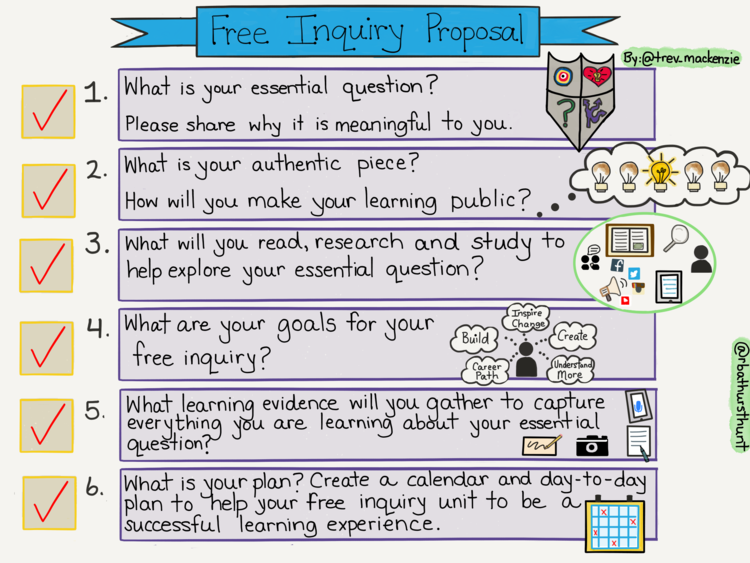 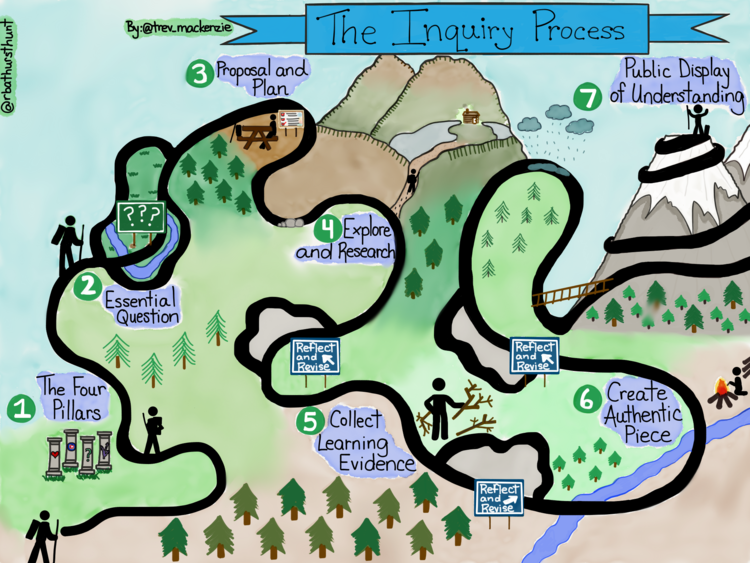 1. What is your topic?2. What is your essential question? Why is it meaningful to you?3. What is your authentic piece (real-life); how will you share your work?4. What will you read, research, study or what expert will you contact to help explore your question?5. What are your goals for the inquiry / passion project / geek out blog project?6. What learning evidence will you gather (a journal, photographs, video, blog) to capture the process of your learning?7. What is your plan? Use a calendar to create goals.